                  บันทึกข้อความ 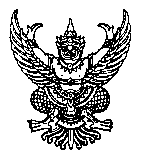 ส่วนราชการ..............................................................................โทร.......................................................ที่...............................................................................................วันที่....................................................เรื่อง  ขอส่งรายงานความก้าวหน้าของโครงการวิจัยเรียน  ประธานคณะกรรมการจริยธรรมการวิจัยในคน มหาวิทยาลัยธรรมศาสตร์  สาขาสังคมศาสตร์	ข้าพเจ้า.................................................................สังกัด...............................................................ขอส่งรายงานความก้าวหน้าของการดำเนินงานในโครงการวิจัยเรื่อง (ชื่อโครงการวิจัยภาษาไทย)...............................................................................................................................(ชื่อโครงการวิจัยภาษาอังกฤษ)..........................................................................................................................รหัสโครงการวิจัยที่ SSTU-EC ……../.............. ซึ่งได้ผ่านการรับรองจากคณะกรรมการจริยธรรมการวิจัยในคน มหาวิทยาลัยธรรมศาสตร์ สาขาสังคมศาสตร์  เมื่อวันที่...................เดือน..............พ.ศ..............................
หนังสือรับรองหมดอายุวันที่............เดือน..............พ.ศ.............................. 	มีความประสงค์ขอส่งรายงานความก้าวหน้า ทั้งนี้ได้แนบเอกสาร Electronic File 
แบบรายงานความก้าวหน้าในการดำเนินงานโครงการวิจัย (แบบฟอร์มที่ SSF/13_1/2) บันทึกเป็น PDF 
และได้จัดส่งไปที่ e-mail: irbsctu@gmail.com  แล้วนั้น   	จึงเรียนมาเพื่อโปรดพิจารณากรณีหัวหน้าโครงการวิจัยเป็นนักศึกษาลงชื่อ...........................................................      (........................................................)         อาจารย์ที่ปรึกษาโครงการวิจัย     ลงชื่อ...........................................................      (........................................................)                 หัวหน้าโครงการวิจัย     